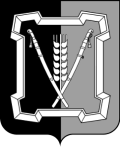 АДМИНИСТРАЦИЯ  КУРСКОГО  МУНИЦИПАЛЬНОГО  ОКРУГАСТАВРОПОЛЬСКОГО КРАЯП О С Т А Н О В Л Е Н И Е21 сентября 2021 г.	ст-ца Курская	        № 1096О совете по делам казачества при администрации Курского муниципального округа Ставропольского края 	В соответствии со Стратегией государственной политики Российской Федерации в отношении российского казачества на 2021 - 2030 годы, утвержденной Указом Президента Российской Федерации от 09 августа 2020 г. № 505,  Федеральным законом от 06 октября 2003 г. № 131-ФЗ «Об общих принципах организации местного самоуправления в Российской Федерации», Законом Ставропольского края от 01 августа 2003 г. № 29-кз «О казачестве в Ставропольском крае»администрация Курского муниципального округа Ставропольского краяПОСТАНОВЛЯЕТ: 1. Создать совет по делам казачества при администрации Курского муниципального округа Ставропольского края.2. Утвердить прилагаемые: 2.1. Положение о совете по делам казачества при администрации Курского муниципального округа Ставропольского края.2.2. Состав совета по делам казачества при администрации Курского муниципального округа Ставропольского края.	 3. Упразднить совет по делам казачества при администрации Курского муниципального района Ставропольского края, созданный постановлением администрации Курского муниципального района Ставропольского края от 26 февраля 2020 г. № 148.	4. Признать утратившим силу постановление администрации Курского муниципального района Ставропольского края от 26 февраля 2020 г. № 148 «О создании совета по делам казачества при администрации Курского муниципального района Ставропольского края». 5. Отделу по организационным и общим вопросам администрации Курского муниципального округа Ставропольского края официально обнародовать настоящее постановление на официальном сайте администрации Курского муниципального округа Ставропольского края в информационно-теле-коммуникационной сети «Интернет».26. Настоящее постановление вступает в силу со дня его официального обнародования на официальном сайте администрации Курского муниципального округа Ставропольского края в информационно-телекоммуни-кационной сети «Интернет».Глава Курского муниципального округаСтавропольского края	          С.И.КалашниковПОЛОЖЕНИЕо совете по делам казачества при администрации Курского муниципального ОКРУГА Ставропольского края I. Общие положения1. Совет по делам казачества при администрации Курского муниципального округа Ставропольского края (далее - совет) является совещательным консультативным органом, образованным в целях подготовки предложений по совершенствованию государственной политики в области возрождения и становления казачества, улучшения взаимодействия администрации Курского муниципального округа Ставропольского края с казачьими обществами, внесенными в государственный реестр казачьих обществ в Российской Федерации, и общественными объединениями казачества.Совет осуществляет свою деятельность во взаимодействии с государственными и муниципальными учреждениями Курского муниципального округа Ставропольского края, организациями всех форм собственности, находящимися на территории Курского муниципального округа Ставропольского края (далее - Курский муниципальный округ).2. Совет в своей деятельности руководствуется Конституцией Российской Федерации, федеральными законами и иными правовыми актами Российской Федерации, указами и распоряжениями Президента Российской Федерации, законами и иными правовыми актами Ставропольского края, муниципальными правовыми актами Курского муниципального округа Ставропольского края, а также настоящим Положением.II. Основные задачи совета3. Основными задачами совета являются:1) подготовка предложений по основным направлениям государственной политики в отношении казачества в Курском муниципальном округе;2) обеспечение взаимодействия администрации Курского муниципального округа Ставропольского края с казачьими обществами, осуществляющими свою деятельность на территории Курского муниципального округа;3) выработка предложений по реализации культурных, образовательных программ и общественных инициатив, направленных на восстановление и развитие традиционной казачьей культуры на территории Курского муниципального округа.III. Права совета4. Совет в целях реализации возложенных на него задач имеет право: 21) запрашивать и получать от организаций, независимо от форм собственности,  необходимые  материалы  по вопросам,  относящимся  к компетенции совета;2) привлекать к участию в заседаниях совета представителей территориальных органов федеральных органов исполнительной власти, органов государственной власти Ставропольского края, религиозных организаций, муниципальных учреждений Курского муниципального округа Ставропольского края при рассмотрении вопросов, относящихся к их компетенции;3) заслушивать на заседаниях совета представителей территориальных органов исполнительной власти и иных организаций при рассмотрении вопросов, относящихся к компетенции совета;4) по результатам рассмотрения вынесенных на заседание вопросов совет может давать рекомендации администрации Курского муниципального округа Ставропольского края, руководителям этнических групп, а также руководителям других организаций, отдельным лицам религиозных объединений по вопросам развития казачества на территории Курского муниципального округа. IV. Состав совета и организация его работы5. Состав совета утверждается постановлением администрации Курского муниципального округа Ставропольского края.В состав совета входят председатель совета, заместитель председателя совета, секретарь совета и члены совета.6. Председателем совета является глава Курского муниципального округа Ставропольского края.Председатель совета:руководит деятельностью совета и несет персональную ответственность за выполнение возложенных на него задач;председательствует на заседаниях совета;определяет повестку дня заседания совета и порядок его проведения;утверждает планы работы совета;дает поручения членам совета и контролирует их исполнение.В случае отсутствия председателя совета его полномочия осуществляет заместитель председателя совета.7. Секретарь совета обеспечивает:уведомление членов совета о проводимых заседаниях;ведение протоколов заседаний совета;оформление решений, обращений, заявлений, рекомендаций совета.8. Заседания совета проводятся по мере необходимости, но не реже одного раза в шесть месяцев и считаются правомочными, если на них при-сутствует более половины его членов.9. Решение совета принимается открытым голосованием простым боль-шинством голосов присутствующих на заседании членов совета. В случае равенства голосов решающим является голос председательствующего на заседании совета.10. Решение  совета  оформляется протоколом, который подписывается3председательствующим на заседании совета и секретарем совета.11. Решения совета имеют рекомендательный характер. На основании решений совета могут быть подготовлены рекомендации, обращения, заявления.12. Организационно-техническое обеспечение деятельности совета осу-ществляет отдел по обеспечению общественной безопасности, гражданской обороне и чрезвычайным ситуациям администрации Курского муниципального округа Ставропольского края.Заместитель главы администрацииКурского муниципального округаСтавропольского края                                                                     О.В.БогаевскаяСОСТАВСОВЕТА ПО ДЕЛАМ КАЗАЧЕСТВА ПРИ АДМИНСТРАЦИИ КУРСКОГО МУНИЦИПАЛЬНОГО ОКРУГА СТАВРОПОЛЬСКОГО КРАЯ 2Заместитель главы администрацииКурского муниципального округаСтавропольского края                                                                     О.В.БогаевскаяУТВЕРЖДЕНОпостановлением администрацииКурского муниципального округаСтавропольского краяот 21 сентября 2021 г. № 1096 УТВЕРЖДЕНпостановлением администрацииКурского муниципального округа Ставропольского краяот 21 сентября 2021 г. № 1096Калашников СергейИвановичглава Курского муниципального округа Ставропольского края, председатель советаМаркович Михаил Владимировичзаместитель главы администрации Курского муниципального округа Ставропольского края, заместитель председателя советаЗыкова Юлия Дмитриевнаглавный специалист отдела по общественной безопасности, гражданской обороне и чрезвычайным ситуациям администрации Курского муниципального округа Ставропольского края, секретарь советаЧлены совета:Члены совета:Баксаляр ВалерийВладимировичначальник штаба Курского районного казачьего общества Ставропольского окружного казачьего общества Терского войскового казачьего общества (по согласованию) Балацкая ЕленаВладимировнаначальник Ростовановского территориального отдела администрации Курского муниципального округа Ставропольского края Бондарев ЮрийМихайловичначальник Галюгаевского территориального отдела администрации Курского муниципального округа Ставропольского края Воронков АнатолийДмитриевичначальник Кановского территориального отдела администрации Курского муниципального округа Ставропольского края Жулина ГалинаВасильевнаначальник муниципального казенного учреждения «Управление культуры»Гаврилова НатальяНиколаевнаначальник отдела образования администрации Курского муниципального округа Ставропольского края Колесников НиколайГригорьевичатаман Курского районного казачьего общества Ставропольского окружного казачьего общества Терского войскового казачьего общества (по согласованию)Семенов ВикторНиколаевичатаман Русского хуторского казачьего общества Курского районного казачьего общества Ставропольского окружного казачьего общества Терского войскового казачьего общества (по согласованию)Суслов ЕвгенийМихайловичатаман Эристовского хуторского казачьего общества Курского районного казачьего общества Ставропольского окружного казачьего общества Терского войскового казачьего общества (по согласованию)Сухов ИванВладимировичатаман Зайцевского хуторского казачьего общества Курского районного казачьего общества Ставропольского окружного казачьего общества Терского войскового казачьего общества (по согласованию)Сушко ВладимирНиколаевичначальник Стодеревского территориального отдела администрации Курского муниципального округа Ставропольского края Херовимчук СергейДмитриевичатаман Ростовановского хуторского казачьего общества Курского районного казачьего общества Ставропольского окружного казачьего общества Терского войскового казачьего общества (по согласованию)Цикишев НиколайВалентиновичначальник Русского территориального отдела администрации Курского муниципального округа Ставропольского края 